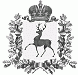 СЕЛЬСКИЙ СОВЕТ КУШНУРСКОГО СЕЛЬСОВЕТАШАРАНГСКОГО МУНИЦИПАЛЬНОГО РАЙОНАНИЖЕГОРОДСКОЙ ОБЛАСТИР Е Ш Е Н И Е25.12.2018года                                                                                         № 19О бюджете поселения на 2019 год	Статья 1.  1. Утвердить основные характеристики бюджета поселения на 2019 год:общий объем доходов в сумме 6184,8 тыс.рублей;общий объем расходов в сумме 6184,8 тыс.рублей.размер дефицита в сумме 0,0 тыс.рублейСтатья 2.Утвердить перечень и главных администраторов доходов бюджета поселения согласно приложению 1.Утвердить перечень главных администраторов источников финансирования дефицита бюджета поселения согласно приложению 2.Статья 3.	Утвердить поступление доходов по группам, подгруппам и статьям бюджетной классификации в пределах общего объема доходов, утвержденного статьей 1 настоящего решения , на 2019 год согласно приложению 3.	Статья 4.Недоимка, пени и штрафы за несвоевременную уплату налогов зачисляются в бюджет поселения по нормативам, действующим в текущем финансовом году. Недоимка, пени и штрафы по следующим отмененным налогам и сборам зачисляются в бюджет поселения по нормативу 100 процентов:- земельный налог (по обязательствам, возникшим до 1 января 2006 года), мобилизуемый на территории поселения.        3. Прочие доходы от оказания платных услуг (работ)  зачисляются в бюджет поселения по нормативу 100 процентов.       4. Доходы от компенсации затрат бюджета поселения зачисляются в бюджет  поселения по нормативу 100 процентов.       5.   Невыясненные поступления зачисляются в бюджет поселения по нормативу 100 процентов.      6.Прочие неналоговые доходы зачисляются в бюджет поселения по нормативу 100 процентов.Статья 5.Утвердить источники финансирования дефицита бюджета поселения на 2019 год  согласно приложению 4. Статья 6.       1. Утвердить в пределах общего объема расходов, утвержденного статьей 1 настоящего решения:         1) распределение бюджетных ассигнований по целевым статьям (муниципальным программам и непрограммным направлениям деятельности), группам видов расходов,  классификации расходов бюджета поселения согласно приложению 5.      2) ведомственную структуру расходов бюджета поселения согласно приложению 6.        3)распределение бюджетных ассигнований по разделам, подразделам, группам видов расходов классификации расходов бюджета поселения согласно приложению 7.        2. Утвердить резервный фонд администрации Кушнурского сельсовета Шарангского муниципального района в сумме 3,0 тыс.рублей.Статья 7.1. Остатки средств на счете финансового управления администрации Шарангского муниципального района Нижегородской области, открытом в АО Коммерческий Банк  «Ассоциация» в соответствии с законодательством Российской Федерации, на котором отражаются операции со средствами, поступающими во временное распоряжение казенных учреждений поселения, могут перечисляться финансовым управлением администрации Шарангского муниципального района в 2019 году со счета финансового управления администрации Шарангского муниципального района в бюджет поселения с их возвратом до 31 декабря текущего финансового года на указанный счет .2. Проведение кассовых выплат за счет средств, указанных в части 1 настоящей статьи, осуществляется не позднее второго рабочего дня, следующего за днем представления платежных документов в финансовое управление администрации Шарангского муниципального района.Статья 8.1. Безвозмездные поступления от физических и юридических лиц, в том числе добровольные пожертвования, не использованные казенными учреждениями поселения и оставшиеся на 1 января текущего финансового года на лицевом счете бюджета поселения, открытом в Управлении федерального казначейства по Нижегородской области, при наличии потребности, могут быть использованы казенными учреждениями поселения в текущем финансовом году на те же цели , с последующим уточнением бюджетных ассигнований, предусмотренных настоящим решением.2. Безвозмездные поступления от физических и юридических лиц, в том числе добровольные пожертвования, поступающие казенным учреждениям поселения, в полном объеме зачисляются в бюджет поселения и направляются на финансовое обеспечение осуществления функций казенных учреждений поселения в соответствии с их целевым назначением сверх бюджетных ассигнований, предусмотренных в бюджете поселения, в порядке, установленном финансовым управлением администрации Шарангского муниципального района .      Статья 9.Утвердить дорожный фонд Кушнурского сельсовета Шарангского муниципального района в сумме 529,8 тыс.рублей .Статья 10.      Утвердить в составе межбюджетных трансфертов объем иных межбюджетных трансфертов, передаваемых из бюджета Кушнурского сельсовета Шарангского муниципального района на осуществление части полномочий по решению вопросов местного значения в соответствии с заключенным соглашением в сумме 2896,3 тыс.рублей.Статья 11. Установить коэффициент увеличения (индексации)  размеров окладов денежного содержания муниципальных служащих Кушнурского сельсовета с 1 октября 2019 года равным 1,042.Статья 12.         1.Установить предельный объем муниципального долга бюджета поселения в размере 0,0 тыс.рублей;        2.Установить верхний предел муниципального долга бюджета поселения на 1 января 2020 года в размере 0,0 тыс.рублей, в том числе установить верхний предел долга по муниципальным гарантиям на 1 января 2020 года в размере 0,0 тыс. рублей.     Статья 13.  Настоящее решение вступает в силу с 1 января 2019 года.Глава местного самоуправления                                      Г.В. ПадероваПриложение 1к решению сельского Совета   Кушнурского сельсовета Шарангского муниципального района                                                                                           « О бюджете поселения на 2019год» Перечень главных администраторов доходов бюджета поселения                                                                                                                      Приложение 2 к решению сельского Совета  Кушнурского сельсовета
Шарангского муниципального района  « О бюджете поселения на 2019 год»Перечень и коды главных администраторовисточников финансирования дефицита бюджета поселенияПриложение 3к решению сельского СоветаКушнурского сельсоветаШарангского муниципального района«О бюджете поселения на 2019 год»Поступление доходов по группам, подгруппам и статьямбюджетной классификации на 2019 год                                                                                                        тыс. руб.                       Приложение 4                     Источники финансирования дефицита бюджета поселения                                                                                    тыс.руб.Распределение бюджетных ассигнований по целевым статьям (муниципальным программам и непрограммным направлениям деятельности), группам видов расходов классификации расходов бюджета (тыс. рублей)Приложение  7к решению сельского Совета Кушнурского сельсовета Шарангского муниципального района«О бюджете поселения на 2019 год»Распределение бюджетных ассигнований по разделам и подразделам, группам видов расходов классификации расходов бюджета     тыс.руб.ВедомствоКоды бюджетной классификацииГлавный администратор доходов100Управление Федерального казначейства по Нижегородской области10010302230010000110Доходы от уплаты акцизов на дизельное топливо, подлежащие распределению  между бюджетами субъектов Российской Федерации и местными бюджетами с учетом установленных дифференцированных нормативов отчислений в местные бюджеты10010302240010000110Доходы от уплаты акцизов на моторные масла для дизельных и (или) карбюраторных (инжекторных) двигателей, подлежащие распределению между бюджетами субъектов Российской Федерации и местными бюджетами с учетом установленных дифференцированных нормативов отчислений в местные бюджеты10010302250010000110Доходы от уплаты акцизов на автомобильный бензин, подлежащие распределению между бюджетами  субъектов Российской Федерации и местными бюджетами с учетом установленных дифференцированных нормативов отчислений в местные бюджеты10010302260010000110Доходы от уплаты акцизов на прямогонный бензин, подлежащие распределению между бюджетами  субъектов Российской Федерации и местными бюджетами с учетом установленных дифференцированных нормативов отчислений в местные бюджеты182Управление Федеральной налоговой службы по Нижегородской области  18210102010010000110Налог на доходы физических лиц с доходов, источником которых является налоговый агент, за исключением доходов, в отношении которых исчисление и уплата налога осуществляются в соответствии со статьями 227, 2271 и 228 Налогового кодекса Российской Федерации 18210102020010000110Налог на доходы физических лиц с доходов, полученных от осуществления деятельности физическими лицами, зарегистрированными в качестве индивидуальных предпринимателей, нотариусов, занимающихся частной практикой, адвокатов, учредивших адвокатские кабинеты, и других лиц, занимающихся частной практикой в соответствии со статьей 227 Налогового кодекса Российской Федерации 18210102030010000110Налог на доходы физических лиц с доходов, полученных физическими лицами в соответствии со статьей 228 Налогового кодекса Российской Федерации 18210503010010000110Единый сельскохозяйственный налог 18210503020010000110Единый сельскохозяйственный налог (за налоговые периоды, истекшие до 1 января 2011 года) 18210601030100000110 Налог на имущество физических лиц, взимаемый по ставкам, применяемым к объектам налогообложения, расположенным в границах сельских поселений 18210606033100000110 Земельный налог с организаций, обладающих земельным участком, расположенным в границах сельских поселений18210606043100000110 Земельный налог с физических лиц, обладающих земельным участком, расположенным в границах сельских поселений18210904053100000110Земельный налог (по обязательствам, возникшим до 1 января 2006 года), мобилизуемый на территориях  сельских поселений487   Администрация Кушнурского сельсовета Шарангского муниципального района Нижегородской области487 108 04020 01 1000 110Государственная пошлина за совершение нотариальных действий должностными лицами органов местного самоуправления, уполномоченными в соответствии с законодательными актами Российской Федерации на совершение нотариальных действий487 108 04020 01 4000 110Государственная пошлина за совершение нотариальных действий должностными лицами органов местного самоуправления, уполномоченными в соответствии с законодательными актами Российской Федерации на совершение нотариальных действий (прочие поступления)487113 01995 10 0000 130Прочие доходы от оказания платных услуг (работ) получателями средств бюджетов сельских поселений 487113 02995 10 0023 130Прочие доходы от компенсации затрат бюджетов сельских поселений, источником которых являются средства бюджетов поселений487 117 01050 10 0000 180Невыясненные поступления, зачисляемые в бюджеты поселений487 117 05050 10 0000 180Прочие неналоговые доходы бюджетов сельских  поселений487 202 15001 10 0000 150Дотации бюджетам сельских поселений на выравнивание бюджетной обеспеченности 487 202 35118 10 0000 150Субвенции бюджетам сельских поселений на осуществление первичного воинского учета на территориях, где отсутствуют военные комиссариаты за счет средств федерального бюджета487 202 45160 10 0000 150  Межбюджетные трансферты, передаваемые бюджетам сельских поселений для компенсации дополнительных расходов, возникших в результате решений, принятых органами власти другого уровня487 202 49999 10 0000 150 Прочие межбюджетные трансферты, передаваемые бюджетам сельских поселений 487202 49999 10 9000 150Прочие межбюджетные трансферты, передаваемые бюджетам сельских поселений по проекту по поддержке местных инициатив487204 05 099 10 0000 150Прочие безвозмездные поступления от негосударственных организаций в бюджеты сельских поселений487204 05 099 10 9000 150Прочие безвозмездные поступления от негосударственных организаций в бюджеты сельских поселений (средства безвозмездных поступлений от организаций и фондов по проекту по поддержке местных инициатив)487207 05 030 10 0000 150Прочие безвозмездные поступления в бюджеты сельских  поселений487207 05 030 10 9000 150Прочие безвозмездные поступления в бюджеты сельских поселений (средства безвозмездных поступлений от физических лиц по проекту по поддержке местных инициатив)ВедомствоКод бюджетной классификации Российской Федерации Главный администратор источников487Администрация Кушнурского   сельсовета    Шарангского муниципального района Нижегородской области48701050201100000510Увеличение прочих остатков денежных средств бюджета поселения48701050201100000610Уменьшение прочих остатков денежных средств бюджета поселенияКод бюджетной классификации Российской ФедерацииНаименование доходовсумма100000000000000001. Налоговые и неналоговые доходы1224,9101000000000000001.1. Налоги на прибыль, доходы144,7101020000100001101.1.1. Налог на доходы физических лиц144,7101020100100001101.1.1.1. Налог на доходы физических лиц с доходов, источником которых является налоговый агент, за исключением доходов, в отношении которых исчисление и уплата налога осуществляется в соответствии со статьями 227,227.1 и 228 Налогового кодекса Российской Федерации144,7103000000000000001.2. Налоги на товары (работы, услуги), реализуемые на территории Российской Федерации529,8103020000100001101.2.1. Акцизы по подакцизным товарам (продукции), производимым на территории Российской Федерации529,8103022300100001101.2.1.1.Доходы от уплаты акцизов на дизельное топливо, подлежащие распределению между бюджетами субъектов Российской Федерации и местными бюджетами с учетом установленных дифференцированных нормативов отчислений в местные бюджеты233,7103022400100001101.2.1.2.Доходы от уплаты акцизов на моторные масла для дизельных и (или) карбюраторных (инжекторных) двигателей, подлежащие распределению между бюджетами субъектов Российской Федерации и местными бюджетами с учетом установленных дифференцированных нормативов отчислений в местные бюджеты2,1103022500100001101.2.1.3.Доходы от уплаты акцизов на автомобильный бензин, подлежащие распределению между бюджетами субъектов Российской Федерации и местными бюджетами с учетом установленных дифференцированных нормативов отчислений в местные бюджеты346,8103022600100001101.2.1.4.Доходы от уплаты акцизов на прямогонный бензин, подлежащие распределению между бюджетами субъектов Российской Федерации и местными бюджетами с учетом установленных дифференцированных нормативов отчислений в местные бюджеты-52,8105000000000000001.3. Налоги на совокупный доход15,0105030100100001101.3.1. Единый сельскохозяйственный налог15,0106000000000000001.4. Налоги на имущество443,5106010301000001101.4.1. Налог на имущество физических лиц, взимаемый по ставкам, применяемым к объектам налогообложения, расположенным в границах сельских  поселений 47,5106060000000001101.4.2. Земельный налог396,0106060300000001101.4.2.1. Земельный налог с организаций180,8106060331000001101.4.2.1.1. Земельный налог с организаций, обладающих земельным участком, расположенным в границах сельских поселений180,8106060400000001101.4.2.2.  Земельный налог с физических лиц215,2106060431000001101.4.2.2.1. Земельный налог с физических лиц, обладающих земельным участком, расположенным в границах сельских поселений215,2108000000000000001.5. Государственная пошлина2,0108040000100001101.5.1.Государственная пошлина за совершение
нотариальных действий (за исключением  действий,
совершаемых консульскими учреждениями РФ)        2,0108040200100001101.5.1.1. Государственная пошлина за совершение нотариальных действий должностными лицами органов местного самоуправления, уполномоченными в соответствии с законодательными актами Российской Федерации на совершение нотариальных действий2,0113000000000000001.6. Доходы от оказания платных услуг (работ) и компенсации затрат государства74,9113010000000001301.6.1. Доходы от оказания платных услуг (работ)31,7113019951000001301.6.1.1. Прочие доходы от оказания платных услуг (работ) получателями средств бюджетов сельских поселений31,7113020000000001301.6.2. Доходы от компенсации затрат государства43,2113029951000001301.6.2.1. Прочие доходы от компенсации затрат бюджетов сельских поселений43,2117050000000001801.7. Прочие неналоговые доходы15,0117050501000001801.7.1. Прочие неналоговые доходы бюджетов сельских поселений15,0200000000000000002. Безвозмездные поступления4959,9202000000000000002.1. Безвозмездные поступления от других бюджетов бюджетной системы Российской Федерации3268,5202100000000001502.1.1. Дотации бюджетам субъектов Российской Федерации и муниципальных образований3268,5202150011000001502.1.1.1. Дотации бюджетам сельских поселений на выравнивание бюджетной обеспеченности3268,5202300000000001502.1.2. Субвенции бюджетам субъектов Российской Федерации и муниципальных образований65,6202351181000001502.1.2.1. Субвенции бюджетам сельских поселений на осуществление первичного воинского учета на территориях, где отсутствуют военные комиссариаты65,6202400000000001502.1.3. Иные межбюджетные трансферты1625,8202499991000001502.1.3.1. Прочие межбюджетные трансферты, передаваемые бюджетам сельских поселений1625,82.1.3.1.1. Прочие межбюджетные трансферты на поддержку мер по обеспечению сбалансированности бюджетов сельских поселений1625,8Всего доходов6184,8к решению сельского Совета  Кушнурского сельсоветаШарангского муниципального района"О бюджете поселения на 2019 год»Наименованиесумма Изменение остатков средств на счетах по учету средств бюджета0,0ВСЕГО источников финансирования дефицита бюджета0,0Приложение 5к решению сельского Совета Кушнурского сельсовета Шарангского муниципального района"О бюджете поселения на 2019 год» НаименованиеКод бюджетной классификацииКод бюджетной классификациисуммаНаименованиеЦелевая статья расходовВид расходовсуммаМуниципальная  программа «Организация общественных оплачиваемых работ и временного трудоустройства на территории Шарангского муниципального района на 2017-2019 годы»03 0 00 000000006,0Мероприятия по организации общественных оплачиваемых работ и временного трудоустройства несовершеннолетних граждан03 0 02 000000006,0Мероприятия по организации общественных оплачиваемых работ и временного трудоустройства несовершеннолетних граждан03 0 02 100400006,0Закупка товаров, работ и услуг для обеспечения государственных (муниципальных) нужд03 0 02 100402006,0Муниципальная программа «Развитие транспортной системы в Шарангском муниципальном районе Нижегородской области на 2018-2020 годы»06 0 00 00000000529,8Ремонт и содержание автомобильных дорог общего пользования в Шарангском муниципальном  районе06 2 00 00000000529,8Содержание автомобильных дорог общего пользования06 2 02 07080000529,8Закупка товаров, работ и услуг для обеспечения государственных (муниципальных) нужд06 2 02 07080200529,8Муниципальная программа "Пожарная безопасность объектов и населенных пунктов Шарангского муниципального района на 2018 – 2020 годы"08 0 00 00000000876,0Мероприятия по пожарной безопасности объектов и населенных пунктов Шарангского муниципального района08 0 03 03000000876,0Расходы на выплаты персоналу в целях обеспечения выполнения функций государственными (муниципальными) органами, казенными учреждениями, органами управления государственными внебюджетными фондами08 0 03 03000100783,3Закупка товаров, работ и услуг для обеспечения государственных (муниципальных) нужд08 0 03 0300020092,7Муниципальная программа «Управление муниципальными финансами Шарангского муниципального района»14 0 00 0000000065,6Подпрограмма «Создание условий для эффективного выполнения собственных и передаваемых полномочий органами местного самоуправления поселений Шарангского муниципального района»14 2 00 0000000065,6Межбюджетные трансферты за счет субвенций на осуществление государственных полномочий Российской Федерации по первичному воинскому учету на территориях, где отсутствуют военные комиссариаты14 2 20 5118000065,6Расходы на выплаты персоналу в целях обеспечения выполнения функций государственными (муниципальными) органами, казенными учреждениями, органами управления государственными внебюджетными фондами14 2 20 5118010041,0Закупка товаров, работ и услуг для обеспечения государственных (муниципальных) нужд14 2 20 5118020024,6Муниципальная программа «Экология Шарангского муниципального района на 2018-2020 годы»17 0 00 000000008,7Охрана окружающей среды от загрязнения отходами17 3 00 000000008,7Содержание свалки ТБО17 3 03 000000004,0Мероприятия в области охраны окружающей среды (кроме органов местного самоуправления)17 3 03 070700004,0Закупка товаров, работ и услуг для обеспечения государственных (муниципальных) нужд 17 3 03 070702004,0Услуги по расчету платы за негативное воздействие на окружающую среду17 3 09 000000004,7Мероприятия в области охраны окружающей среды органов местного самоуправления 17 3 09 204010004,7Закупка товаров, работ и услуг для обеспечения государственных (муниципальных) нужд17 3 09 204012004,7Непрограммные расходы88 0 00 000000004698,7Непрограммное направление деятельности88 8 00 000000004698,7Содержание аппарата управления88 8 01 000000001483,7Резервные фонды местных администраций88 8 01 070050003,0Иные бюджетные ассигнования88 8 01 070058003,0Расходы на обеспечение функций органов местного самоуправления88 8 01 20401000608,0Расходы на выплаты персоналу в целях обеспечения выполнения функций государственными (муниципальными) органами, казенными учреждениями, органами управления государственными внебюджетными фондами88 8 01 20401100495,5Закупка товаров, работ и услуг для обеспечения государственных (муниципальных) нужд88 8 01 20401200112,5Глава местной администрации (исполнительно-распорядительного органа муниципального образования)88 8 01 20800000592,9Расходы на выплаты персоналу в целях обеспечения выполнения функций государственными (муниципальными) органами, казенными учреждениями, органами управления государственными внебюджетными фондами88 8 01 20800100592,9Учреждения по обеспечению хозяйственного обслуживания88 8 01 93990000279,8Расходы на выплаты персоналу в целях обеспечения выполнения функций государственными (муниципальными) органами, казенными учреждениями, органами управления государственными внебюджетными фондами88 8 01 93990100279,8Межбюджетные трансферты из бюджетов поселений бюджету муниципального района и из бюджета муниципального района бюджетам поселений в соответствии с заключенными соглашениями88 8 03 000000002896,3Межбюджетные трансферты из бюджетов поселений бюджету муниципального района  в соответствии с заключенными соглашениями88 8 03 021060002896,3Межбюджетные трансферты88 8 03 021065002896,3Прочие непрограммные расходы88 8 06 00000000318,7Мероприятия в области жилищного хозяйства88 8 06 0350300031,7Закупка товаров, работ и услуг для обеспечения государственных (муниципальных) нужд88 8 06 0350320031,7Мероприятия в области социальной политики88 8 06 140100006,0Закупка товаров, работ и услуг для обеспечения государственных (муниципальных) нужд88 8 06 140102006,0Уличное освещение за счет средств местного бюджета88 8 06 60102000136,1Закупка товаров, работ и услуг для обеспечения государственных (муниципальных) нужд88 8 06 60102200136,1Прочие мероприятия по благоустройству городских округов и поселений за счет средств местного бюджета88 8 06 60503000141,9Закупка товаров, работ и услуг для обеспечения государственных (муниципальных) нужд88 8 06 60503200141,9Прочие выплаты по обязательствам муниципального образования88 8 06 920350003,0Закупка товаров, работ и услуг для обеспечения государственных (муниципальных) нужд88 8 06 920352003,0Всего расходов6184,8Приложение 6Приложение 6Приложение 6Приложение 6Приложение 6Приложение 6Приложение 6Приложение 6к решению сельского Совета Кушнурского  сельсоветаШарангского муниципального районак решению сельского Совета Кушнурского  сельсоветаШарангского муниципального районак решению сельского Совета Кушнурского  сельсоветаШарангского муниципального районак решению сельского Совета Кушнурского  сельсоветаШарангского муниципального районак решению сельского Совета Кушнурского  сельсоветаШарангского муниципального районак решению сельского Совета Кушнурского  сельсоветаШарангского муниципального районак решению сельского Совета Кушнурского  сельсоветаШарангского муниципального районак решению сельского Совета Кушнурского  сельсоветаШарангского муниципального района"О бюджете поселения на 2019 год""О бюджете поселения на 2019 год""О бюджете поселения на 2019 год""О бюджете поселения на 2019 год""О бюджете поселения на 2019 год""О бюджете поселения на 2019 год""О бюджете поселения на 2019 год""О бюджете поселения на 2019 год" Ведомственная структура расходов бюджета поселения Ведомственная структура расходов бюджета поселения Ведомственная структура расходов бюджета поселения Ведомственная структура расходов бюджета поселения Ведомственная структура расходов бюджета поселения Ведомственная структура расходов бюджета поселения Ведомственная структура расходов бюджета поселения Ведомственная структура расходов бюджета поселения(тыс. рублей)(тыс. рублей)(тыс. рублей)(тыс. рублей)(тыс. рублей)НаименованиеКод бюджетной классификацииКод бюджетной классификацииКод бюджетной классификацииКод бюджетной классификацииКод бюджетной классификацииКод бюджетной классификацииСуммаНаименованиеВедом-ствоРазделРазделПодразделЦелевая статья расходовВид расходовСумма12334567Администрация  Кушнурского сельсовета Шарангского муниципального  района Нижегородской области4876184,8Общегосударственные вопросы01010000 0 00 000000001491,4Функционирование Правительства Российской Федерации, высших исполнительных органов государственной власти субъектов Российской Федерации, местных администраций01010400 0 00 000000001205,6Муниципальная программа "Экология Шарангского муниципального района на 2018 - 2020 годы"01010417 0 00 000000004,7Охрана окружающей среды от загрязнения отходами01010417 3 00 000000004,7Услуги по расчету платы за негативное воздействие на окружающую среду01010417 3 09 000000004,7Мероприятия в области охраны окружающей среды органов местного самоуправления01010417 3 09 204010004,7Закупка товаров, работ и услуг для обеспечения государственных (муниципальных) нужд01010417 3 09 204012004,7Непрограммные расходы01010488 0 00 000000001200,9Непрограммное направление деятельности01010488 8 00 000000001200,9Содержание аппарата управления01010488 8 01 000000001200,9Расходы на обеспечение функций органов местного самоуправления01010488 8 01 20401000608,0Расходы на выплаты персоналу в целях обеспечения выполнения функций государственными (муниципальными) органами, казенными учреждениями, органами управления государственными внебюджетными фондами01010488 8 01 20401100495,5Закупка товаров, работ и услуг для обеспечения государственных (муниципальных) нужд01010488 8 01 20401200112,5Глава местной администрации (исполнительно-распорядительного органа муниципального образования)01010488 8 01 20800000592,9Расходы на выплаты персоналу в целях обеспечения выполнения функций государственными (муниципальными) органами, казенными учреждениями, органами управления государственными внебюджетными фондами01010488 8 01 20800100592,9Резервные фонды01011100 0 00 000000003,0Непрограммные расходы01011188 0 00 000000003,0Непрограммное направление деятельности01011188 8 00 000000003,0Содержание аппарата управления01011188 8 01 000000003,0Резервные фонды местных администраций01011188 8 01 070050003,0Иные бюджетные ассигнования01011188 8 01 070058003,0Другие общегосударственные вопросы01011300 0 00 00000000282,8Непрограммные расходы01011388 0 00 00000000282,8Непрограммное направление деятельности01011388 8 00 00000000282,8Содержание аппарата управления01011388 8 01 00000000279,8Учреждения по обеспечению хозяйственного обслуживания01011388 8 01 93990000279,8Расходы на выплаты персоналу в целях обеспечения выполнения функций государственными (муниципальными) органами, казенными учреждениями, органами управления государственными внебюджетными фондами01011388 8 01 93990100279,8Прочие непрограммные расходы01011388 8 06 000000003,0Прочие выплаты по обязательствам муниципального образования01011388 8 06 920350003,0Закупка товаров, работ и услуг для обеспечения государственных (муниципальных) нужд01011388 8 06 920352003,0Национальная оборона02020000 0 00 0000000065,6Мобилизация и вневойсковая подготовка02020300 0 00 0000000065,6Муниципальная программа «Управление муниципальными финансами Шарангского муниципального района»02020314 0 00 0000000065,6Подпрограмма «Создание условий для эффективного выполнения собственных и передаваемых полномочий органами местного самоуправления поселений Шарангского муниципального района»020203 14 2 00 0000000065,6Межбюджетные трансферты за счет субвенций на осуществление государственных полномочий Российской Федерации по первичному воинскому учету на территориях, где отсутствуют военные комиссариаты02020314 2 20 5118000065,6Расходы на выплаты персоналу в целях обеспечения выполнения функций государственными (муниципальными) органами, казенными учреждениями, органами управления государственными внебюджетными фондами02020314 2 20 51180 10041,0Закупка товаров, работ и услуг для обеспечения государственных (муниципальных) нужд020203 14 2 20 5118020024,6Национальная безопасность и правоохранительная деятельность03030000 0 00 00000000876,0Защита населения и территории от чрезвычайных ситуаций природного и техногенного характера, гражданская оборона03030900 0 00 000000009,0Муниципальная программа "Пожарная безопасность объектов и населенных пунктов Шарангского муниципального района на 2018 – 2020 годы"03030908 0 00 000000009,0Мероприятия по пожарной безопасности объектов и населенных пунктов Шарангского муниципального района03030908 0 03 030000009,0Закупка товаров, работ и услуг для обеспечения государственных (муниципальных) нужд03030908 0 03 030002009,0Обеспечение пожарной безопасности03031000 0 00 00000000867,0Муниципальная программа "Пожарная безопасность объектов и населенных пунктов Шарангского муниципального района на 2018 – 2020 годы"03031008 0 00 00000000867,0Мероприятия по пожарной безопасности объектов и населенных пунктов Шарангского муниципального района03031008 0 03 03000000867,0Расходы на выплаты персоналу в целях обеспечения выполнения функций государственными (муниципальными) органами, казенными учреждениями, органами управления государственными внебюджетными фондами03031008 0 03 03000100783,3Закупка товаров, работ и услуг для обеспечения государственных (муниципальных) нужд03031008 0 03 0300020083,7Национальная экономика04040000 0 00 00000000535,8Общеэкономические вопросы04040100 0 00 000000006,0Муниципальная  программа «Организация общественных оплачиваемых работ и временного трудоустройства на территории Шарангского муниципального района на 2018-2020 годы»04040103 0 00 000000006,0Мероприятия по организации общественных оплачиваемых работ и временного трудоустройства несовершеннолетних граждан04040103 0 02 000000006,0Мероприятия по организации общественных оплачиваемых работ и временного трудоустройства несовершеннолетних граждан04040103 0 02 100400006,0Закупка товаров, работ и услуг для обеспечения государственных (муниципальных) нужд04040103 0 02 100402006,0Дорожное хозяйство (дорожные фонды)04040900 0 00 00000000529,8Муниципальная программа «Развитие транспортной системы в Шарангском муниципальном районе Нижегородской области на 2018-2020 годы»04040906 0 00 00000000529,8Ремонт и содержание автомобильных дорог общего пользования в Шарангском муниципальном  районе04040906 2 00 00000000529,8Содержание автомобильных дорог общего пользования04040906 2 02 07080000529,8Закупка товаров, работ и услуг для обеспечения государственных (муниципальных) нужд04040906 2 02 07080200529,8Жилищно-коммунальное хозяйство05050000 0 00 00000000313,7Жилищное хозяйство05050100 0 00 0000000031,7Непрограммные расходы05050188 0 00 0000000031,7Непрограммное направление деятельности05050188 8 00 0000000031,7Прочие непрограммные расходы05050188 8 06 0000000031,7Мероприятия в области жилищного хозяйства05050188 8 06 0350300031,7Закупка товаров, работ и услуг для обеспечения государственных (муниципальных) нужд05050188 8 06 0350320031,7Благоустройство05050300 0 00 00000000282,0Муниципальная программа "Экология Шарангского муниципального района на 2018 - 2020 годы"05050317 0 00 000000004,0Охрана окружающей среды от загрязнения отходами05050317 3 00 000000004,0Содержание свалки05050317 3 03 000000004,0Мероприятия в области охраны окружающей среды (кроме органов местного самоуправления)05 05 0317 3 03 070700004,0Закупка товаров, работ и услуг для обеспечения государственных (муниципальных) нужд05050317 3 03 070702004,0Непрограммные расходы05050388 0 00 00000000278,0Непрограммное направление деятельности05050388 8 00 00000000278,0Прочие непрограммные расходы05050388 8 06 00000000278,0Уличное освещение за счет средств местного бюджета05050388 8 06 60102000136,1Закупка товаров, работ и услуг для обеспечения государственных (муниципальных) нужд05050388 8 06 60102200136,1Прочие мероприятия по благоустройству городских округов и поселений за счет средств местного бюджета05050388 8 06 60503000141,9Закупка товаров, работ и услуг для обеспечения государственных (муниципальных) нужд05050388 8 06 60503200141,9Культура, кинематография08080000 0 00 000000002896,3Культура08080100 0 00 000000002896,3Непрограммные расходы08080188 0 00 000000002896,3Межбюджетные трансферты из бюджетов поселений бюджету муниципального района и из бюджета муниципального района бюджетам поселений в соответствии с заключенными соглашениями08080188 8 03 000000002896,3Межбюджетные трансферты из бюджетов поселений бюджету муниципального района  в соответствии с заключенными соглашениями08080188 8 03 021060002896,3Межбюджетные трансферты08080188 8 03 021065002896,3Социальная политика10100000 0 00 000000006,0Другие вопросы в области социальной политики10100600 0 00 000000006,0Непрограммные расходы10100688 0 00 000000006,0Непрограммное направление деятельности10100688 8 00 000000006,0Прочие непрограммные расходы10100688 8 06 000000006,0Мероприятия в области социальной политики10100688 8 06 140100006,0Закупка товаров, работ и услуг для обеспечения государственных (муниципальных) нужд10100688 8 06 140102006,0 Всего расходов6184,8НаименованиеКод бюджетной классификацииКод бюджетной классификацииКод бюджетной классификацииСуммаНаименованиеРазделПодразделВид расходовСумма12345Общегосударственные вопросы01000001491,4Функционирование Правительства Российской Федерации, высших исполнительных органов государственной власти субъектов Российской Федерации, местных администраций01040001205,6Расходы на выплаты персоналу в целях обеспечения выполнения функций государственными (муниципальными) органами, казенными учреждениями, органами управления государственными внебюджетными фондами01041001088,4Закупка товаров, работ и услуг для обеспечения государственных (муниципальных) нужд0104200117,2Резервные фонды01110003,0Иные бюджетные ассигнования01118003,0Другие общегосударственные вопросы0113000282,8Расходы на выплаты персоналу в целях обеспечения выполнения функций государственными (муниципальными) органами, казенными учреждениями, органами управления государственными внебюджетными фондами0113100279,8Закупка товаров, работ и услуг для обеспечения государственных (муниципальных) нужд01132003,0Национальная оборона020000065,6Мобилизация и вневойсковая подготовка020300065,6Расходы на выплаты персоналу в целях обеспечения выполнения функций государственными (муниципальными) органами, казенными учреждениями, органами управления государственными внебюджетными фондами020310041,0Закупка товаров, работ и услуг для обеспечения государственных (муниципальных) нужд020320024,6Национальная безопасность и правоохранительная деятельность0300000876,0Защита населения и территории от чрезвычайных ситуаций природного и техногенного характера, гражданская оборона03090009,0Закупка товаров, работ и услуг для обеспечения государственных (муниципальных) нужд03092009,0Обеспечение пожарной безопасности0310000867,0Расходы на выплаты персоналу в целях обеспечения выполнения функций государственными (муниципальными) органами, казенными учреждениями, органами управления государственными внебюджетными фондами0310100783,3Закупка товаров, работ и услуг для обеспечения государственных (муниципальных) нужд031020083,7Национальная экономика0400000535,8Общеэкономические вопросы04010006,0Закупка товаров, работ и услуг для обеспечения государственных (муниципальных) нужд04012006,0Дорожное хозяйство (дорожные фонды)0409000529,8Закупка товаров, работ и услуг для обеспечения государственных (муниципальных) нужд0409200529,8Жилищно-коммунальное хозяйство0500000313,7Жилищное хозяйство050100031,7Закупка товаров, работ и услуг для обеспечения государственных (муниципальных) нужд050120031,7Благоустройство0503000282,0Закупка товаров, работ и услуг для обеспечения государственных (муниципальных) нужд0503200282,0Культура, кинематография08000002896,3Культура08010002896,3Межбюджетные трансферты08015002896,3Социальная политика10000006,0Другие вопросы в области социальной политики10060006,0Закупка товаров, работ и услуг для обеспечения государственных (муниципальных) нужд10062006,0Всего расходов6184,8